Registration Form Gear Up 1040 Webinar16 hours CPEOctober 26 &2 27, 2020Live Virtual Seminar Provided By Gear UpRegistration Fees:							Total*Registration is not complete until registration form and payment are receivedRegistration deadline is Oct. 22,2020Register online at aaoatp.com or Mail Registration Form to:Alabama Association of Accountants2705 Artie St. SW Suite 27Huntsville, AL 35805256-880-9881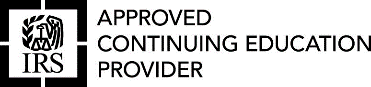 Full Registration-AAOATP Members$300.00=Full Registration-Non Members$335.00=Name:Address:Phone:Email:PTIN #